LUNCH STRIPKindergartenMs. PellegrinoLUNCH STRIPKindergartenMs. PellegrinoLUNCH STRIPKindergartenMs. PellegrinoLUNCH STRIPKindergartenMs. PellegrinoLUNCH STRIPKindergartenMs. PellegrinoStudent:________________Student:________________Student:________________Student:________________Student:________________Lunch Choice:________________________________Requests:Lunch Choice:________________________________Requests:Lunch Choice:________________________________Requests:Lunch Choice:________________________________Requests:Lunch Choice:________________________________Requests:M   T   W   TH   FDate: ___________M   T   W   TH   FDate: ___________M   T   W   TH   FDate: ___________M   T   W   TH   FDate: ___________M   T   W   TH   FDate: ___________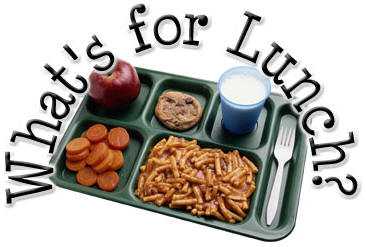 